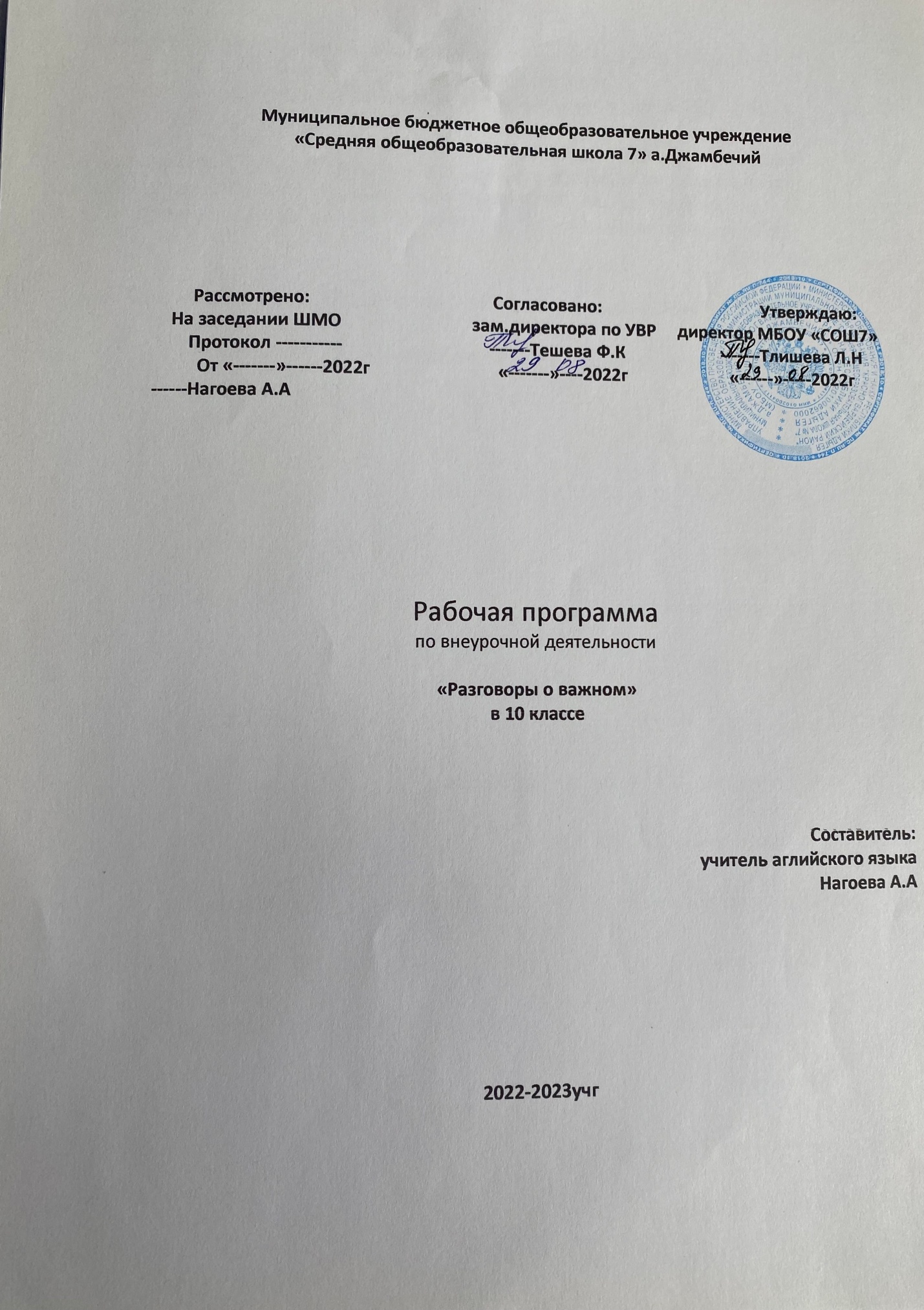 Планирование внеурочных занятий цикла внеурочной деятельности «Разговоры о важном» (10-11 класс)В 2022-2023 году в рамках внеурочной деятельности запланирован цикл внеурочных занятий «Разговоры о важном» с 1 по 11 класс. Содержание внеурочных занятий является неотъемлемой частью образовательной программы и разработано на федеральном уровне. Занятия цикла «Разговоры о важном» будут проводиться один раз в неделю по понедельникам (34 часа). После каждого занятия планируется обсуждение вопросов и заданий с родителями.Введение цикла внеурочных занятий запланировано с 5 сентября 2022 года.Основные темы внеурочных занятий на 2022-2023 учебный годДень знанийНаша страна – Россия165 лет со дня рождения К. Э. ЦиолковскогоДень музыкиДень пожилого человекаДень учителяДень отцаМеждународный день школьных библиотекДень народного единстваМы разные, мы вместеДень материСимволы РоссииВолонтерыДень героев ОтечестваДень КонституцииТема Нового года. Семейные праздники и мечтыРождествоДень снятия Блокады160 лет К. С. СтаниславскогоДень российской наукиРоссия и мирДень защитника ОтечестваМеждународный женский день110 лет со дня рождения советского писателя и поэта, автора слов гимнов Российской Федерации и СССР С. В. МихалковаДень воссоединения Крыма с РоссиейВсемирный день театраДень космонавтики. Мы первые!Память о геноциде советского народа нацистами и их пособникамиДень ЗемлиДень трудаДень победы. Бессмертный полкДень детских общественных организацийУрок «Россия – страна возможностей»Предусмотрены примеры домашних заданий (одно по выбору)Обсудить с родителями, в каких важных исторических событиях, упоминаемых на уроке, принимали участие члены семьи. Подготовить небольшое сообщение.Подобрать стихотворение русского поэта на одну из тем урока: «Мы граждане великой России», «На русском дышим языке», «Мы одна страна». Обоснуйте свой выбор.Напишите эссе на тему «Мой герой – какой он?»Использованный материал:https://edsoo.ru/Vneurochnaya_deyatelnost.htmЭлектронный ресурс: Институт стратегии развития образования№ТемаФормаМесяцДата1День знаний (что я знаю?)Групповая дискуссияСентябрь 202205.092Родину не выбирают…Конкурс стихов, конкурс чтецов12.093Земля – это колыбель разума, но нельзя вечно жить в колыбели…Ин терактивная звездная карта19.094Что мы музыкой     зовемМузыкальны й конкурс талантов26.095С любовью в сердце: достойная жизнь людейстаршего поколения внаших рукахСоциальная рекламаОктябрь 202203.106Ежедневный подвиг    учителяМини-сочинение10.107Роль отца в формировании личности ребенкаУрок-рассуждение17.108Счастлив тот, кто счастлив у себя домаГрупповая дискуссия24.109Мы едины, мы — одна страна!Работа с интерактивной картойНоябрь 202208.1110Многообразие языков и культур народов РоссииРабота с интерактивной картой14.1111О руки наших матерей. Она молилась за победуКонкурс стихов, конкурс чтецов21.1112Герб как составная часть государственной символики Российской ФедерацииОбсуждение видеоматериалов28.1113Жить – значит действоватьПроблемная дискуссияДекабрь 202205.1214Герои мирной жизни. Герои мирной жизниПроблемная дискуссия12.1215Главный закон РоссииДеловая игра09.1216Полет мечтыГрупповое обсуждение26.1217«Дарит искры    волшебства светлый праздник Рождества…»Рождественские чтенияЯнварь 202316.0118Ленинградский метрономРабота с историческими документами23.0119К. С. Станиславский как реформатор отечественного театра и создатель национальной актерской системыАнализ биографии театрального деятеля30.0120Современная наука – современному человекуВстреча с молодыми ученымиФевраль 202306.0221Россия в миреРабота с интерактивной картой13.0222«…ни солгать. ни обмануть, ни с пути свернутьРабота с видеоматериалами20.0223«Я знаю, что всеженщины прекрасны…»Мини-эссеМарт 202306.0324Гимн РоссииГазетные и интернет-публикации13.0325Крым на карте РоссииРабота с интерактивной картой20.0326Искусство и псевдоискусст воТворческая лаборатория27.0327День космосаОбсуждение фильма «Время первых»Апрель 202303.0428Возмездие неотвратимоРабота с историческимидокументами10.0429«Зелёные» привычки»: сохраним планету для будущих поколенийФестиваль идей17.0430День труда (моя будущая профессия)Встреча с людьми разных профессий24.0431Современные писатели и поэты о войнеЛитературная гостинаяМай 202315.0532День детских общественных организацийСоциальная реклама22.0533Перед нами все двери открытыТворческий флэшмоб29.05